 Nr. 5334 din 28 februarie 2019                                                      M I N U T Aşedinţei ordinare a Consiliului Local al Municipiului Dej  încheiată azi, 28 februarie 2019, convocată în conformitate cu prevederile art. 39, alin. (1) din Legea Nr. 215/2001, republicată, cu modificările şi completările ulterioare, conform Dispoziţiei Primarului Nr. 778  din data de  22 februarie 2018,  cu următoareaORDINE DE ZI:              1. Proiect de hotărâre privind stabilirea componenței echipei mobile, pentru intervenția de urgență în cazurile de violență domestică.               2. Proiect de hotărâre privind aprobarea acordării mandatului special doamnei Rus Claudia la Adunarea Generală Ordinară a Acționarilor Societății Transurb S.A.Dej din data de 15 martie 2019, ora 13,00;               3.Proiect de hotărâre privind aprobarea Studiului de fezabilitate și indicatorilor tehnico-economici revizuiți aferenți proiectului” Reconversia și refuncționalizarea terenurilor și suprafețelor degradate neutilizate din Pădurea Bungăr, Municipiul Dej” SMIS 112513.                               4.Proiect de hotărîre privind Introducerea în Inventarul  bunurilor care aparțin domeniului public al municipiului Dej însușit prin H.C.L.64/2001, atestat prin H.G.969/2002 și înscrierea în Cartea Funciară a imobilului “Teren str.Crângului nr.23”,conform Anexă.                5.Proiect de hotărâre privind modificarea și completarea Anexei nr.2 la H.C.L.nr.62 din 27 aprilie 2017.                6. Proiect de hotărâre privind aprobarea PUD pe str.Liviu Rebreanu, nr.68A.                7.  Proiect de hotărâre privind aprobarea PUD pe str.Țibleșului, nr.91.                8.Proiect de hotărâre privind aprobarea documentației de urbanism- Plan urbanistic zonal și Regulament de urbanism pentru : Construire Service și spălătorie auto, generat de imobilul situat în Dej, str.Bistriței,nr.16,CF 61497,cadastral 61497.                9.Proiect de hotărâre privind  rezoluțiunea contractului de vanzare-cumparare autentificat sub nr.6081/28.12.2018 si aprobarea vânzării directe, fără licitaţie publică, a terenului construit având destinația locuință, situat în Dej, str. Constantin Brâncuși, nr. 14, în suprafață de 300 mp, către Frenț Gavril Dorel.               10.Proiect de hotărâre privind rezoluțiunea contractului de vanzare-cumparare autentificat sub nr.6076/28.12.2018 si aprobarea vânzării directe, fără licitaţie publică, a terenului construit având destinația locuință, situat în Dej, str. Constantin Brâncuși, nr. 16, în suprafață de 300 mp, către Păltinean Raul Claudiu.              11.Proiect de hotărâre privind rezoluțiunea contractului de vanzare-cumparare autentificat sub nr.6080/28.12.2018 si aprobarea vânzării directe, fără licitaţie publică, a terenului construit având destinația locuință, situat în Dej, str. Constantin Brâncuși, nr. 18, în suprafață de 300 mp, către Georgiu Ioan Cornel.                12.Proiect de hotărâre  privind rezoluțiunea contractului de vanzare-cumparare autentificat sub nr.148/16.01.2019 si aprobarea vânzării directe, fără licitaţie publică, a terenului construit având destinația locuință, situat în Dej, str. Constantin Brâncuși, nr. 20, în suprafață de 300 mp, către Sabadîş Ioan.                13.Proiect de hotărâre privind aprobarea proiectului și a cheltuielilor legate de proiect pentru obiectivul de investiții “ Soluții informatice integrate pentru simplificarea procedurilor administrative și reducerea birocrației la nivelul Municipiului Dej”, în vederea atragerii de fonduri nerambursabile în cadrul Programului Operațional Capacitate Administrativă 2014-2020, Axa prioritară 2- Administrație publică și sistem judiciar accesibile și transparente, apel de proiecte POCA/471/2/1- Introducerea de sisteme și standarde comune în administrația publică locală ce optimizează procesele orientate către beneficiari în concordanță cu SCAP.     14. Soluționarea unor probleme ale administrației publice locale.        11.Soluționarea unor probleme ale administrației publice locale.La şedinţă sunt prezenţi 18 consilieri, domnul Primar Morar Costan, doamna Secretar al Municipiului Dej, consilieri din aparatul de specialitate al primarului, delegații sătești. Domnul Mureșan Aurelian este prezent de la pct.3 aflat pe ordinea de zi. Şedinţa publică este condusă de doamna consilier Muncelean Teodora, şedinţa fiind legal constituită. Consilierii au fost convocați prin Adresa Nr. 4589  din data de  22 februarie 2018.Lipsește motivat: domnul  consilier Malyarcsuc Adrian.Președintele de ședință, domna Muncelean Teodora prezintă Ordinea de zi a ședinței ordinare, cu mențiunea că s-a introdus  1 proiect în plus:                Proiect de hotărâre privind aprobarea modificării Anexei 1 cuprinsa la art.2 alin(1) din HCL 132 din 24 iulie 2018.. pe care îl supune la vot, fiind aprobat cu unanimitate de voturi. 	Se supune spre aprobare Procesul – verbal al ședinței ordinare din data de 31 ianuarie 2019, votat cu 15 voturi ”pentru”, 2 abțineri domnul consilier Varga Lorand și Torpenyi Francisc.În cadrul ședinței s-au aprobat următoarele hotărâri:H O T Ă R Â R E A  Nr. 12din data de 28 februarie 2019                                       privind stabilirea componenței echipei mobile, 	           pentru intervenția de urgență în cazurile de violență domestică   	Votat  cu  17  voturi ”pentru”, unanimitate.H O T Ă R Â R E A  Nr.  13privind aprobarea acordării mandatului special doamnei Rus Claudia  la Adunarea Generală Ordinară a Acționarilor Societății  Transurb  S.A. Dej din data de 15 martie  2019, ora 13°°Votat  cu  15  voturi ”pentru”, 2 împotrivă dl.consilier Butuza Marius și Mureșan Traian și o abținere dl.Varga Lorand.H O T Ă R Â R E A  Nr.  14Privind aprobarea Studiului de fezabilitate şi a indicatorilor tehnico-economici revizuiți aferenţi proiectului"Reconversia și refuncționalizarea terenurilor și suprafețelor degradate neutilizate din Pădurea Bungăr, Municipiul Dej"SMIS 112513  	 Votat  cu  18  voturi ”pentru”, unanimitate.H O T Ă R Â R E A  Nr. 15  privind introducerea in Inventarul bunurilor care apartin domeniului public  al municipiului Dej însușit prin H.C.L.64/2001, atestat prin H.G.969/2002 si inscrierea in CF a imobilului "Teren str.Crângului nr.23",conform Anexa     Votat  cu  18  voturi ”pentru”, unanimitate.H O T Ă R Â R E A  Nr.  16privind modificarea si completarea Anexei nr.2 la H.C.L.nr.62  din 27 aprilie 2017Votat  cu  18  voturi ”pentru”, unanimitate.H O T Ă R Â R E A  Nr. 17privind aprobarea  P.U.D.  pe str. Liviu Rebreanu, nr. 68 A   	Votat  cu  18  voturi ”pentru”, unanimitate.H O T Ă R Â R E A  Nr. 18privind aprobarea  P.U.Z.  pe str. Țibleșului, nr.91Votat  cu  18  voturi ”pentru”, unanimitate.H O T Ă R Â R E A  Nr. 19privind aprobarea documentației de urbanism -Plan urbanistic zonal şi  Regulament  de urbanism pentru: Construire SERVICE ŞI SPĂLĂTORIE AUTO,  generat de imobilul situat in Dej, str.Bistriței, nr.14 B, CF 61497, cad 61497.Votat  cu  18  voturi ”pentru”, unanimitate.H O T Ă R Â R E A  Nr. 20privind rezoluțiunea contractului de vanzare-cumparare autentificat sub nr.6081/28.12.2018 si aprobarea vânzării directe, fără licitaţie publică, a terenului construit având destinația locuință, situat în Dej, str. Constantin Brâncuși, nr. 14, în suprafață de 300 mp, către Frenț Gavril DorelVotat  cu  18  voturi ”pentru”, unanimitate.H O T Ă R Â R E A  Nr. 21privind rezoluțiunea contractului de vanzare-cumparare autentificat sub nr.6076/28.12.2018 si aprobarea vânzării directe, fără licitaţie publică, a terenului construit având destinația locuință, situat în Dej, str. Constantin Brâncuși, nr. 16, în suprafață de 300 mp, către Păltinean Raul ClaudiuVotat  cu  18  voturi ”pentru”, unanimitate.H O T Ă R Â R E A  Nr. 22privind rezoluțiunea contractului de vanzare-cumparare autentificat sub nr.6080/28.12.2018 si aprobarea vânzării directe, fără licitaţie publică, a terenului construit având destinația locuință, situat în Dej, str. Constantin Brâncuși, nr. 18, în suprafață de 300 mp, către Georgiu Ioan Cornel     	Votat  cu 18 voturi ”pentru”, unanimitate.H O T Ă R Â R E A  Nr. 23din data de 28 februarie 2019privind rezoluțiunea contractului de vanzare-cumparare autentificat sub nr.148/16.01.2019 si aprobarea vânzării directe, fără licitaţie publică, a terenului construit având destinația locuință, situat în Dej, str. Constantin Brâncuși, nr. 20, în suprafață de 300 mp, către Sabadîş Ioan	Votat  cu 18 voturi ”pentru”, unanimitate.H O T Ă R Â R E A  Nr. 24privind aprobarea proiectului și a cheltuielilor legate de proiectpentru obiectivul de investiții ” Soluții informatice integrate pentru simplificarea procedurilor administrative și reducerea birocrației la nivelul Municipiului Dej”, în vederea atragerii de fonduri nerambursabile în cadrul Programului Operațional Capacitate Administrativă 2014 - 2020, Axa prioritară 2 -  Administrație publică și sistem judiciar accesibile și transparente,  apel de proiecte POCA/471/2/1-Introducerea de sisteme și standarde comune în administrația publică locală ce optimizează procesele orientate către beneficiari în concordanță cu SCAP.Votat  cu 18 voturi ”pentru”, unanimitate.H O T Ă R Â R E A  Nr. 25privind  aprobarea completării  Anexei 1 cuprinsa la art.2. alin.(1) in HCL 132 din 24 iulie 2018 Votat  cu 18 voturi ”pentru”, unanimitate. În conformitate cu dispoziţiile art. 11 din Legea Nr. 52/2003 privind transparenţa decizională în administraţia publică, republicată, cu modificările și completările ulterioare, minuta se publică la sediul şi pe site-ul Primăriei Municipiului Dej.  	 Președinte de ședință,                                                    Secretar,              Muncelean Teodora                                                   Jr. Pop Cristina           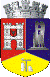 ROMÂNIAJUDEŢUL CLUJCONSILIUL LOCAL AL MUNICIPIULUI DEJStr. 1 Mai nr. 2, Tel.: 0264/211790*, Fax 0264/223260, E-mail: primaria@dej.ro 